Computing Objectives (these will be woven through as cross-curricular objectives where appropriate, as well as taught explicitly through the Computing units)Key Stage 1CS1 Understand what algorithms are; how they are implemented as programs on digital devices; and that programs execute by following precise and unambiguous instructions CS2 Create and debug simple programs IT1 Use technology purposefully to create, organise, store, manipulate and retrieve digital content DL 1 Recognise common uses of information technology beyond school DL2 Use technology safely and respectfully, keeping personal information private; identify where to go for help and support when they have concerns about content or contact on the internet or other online technologies Dane Bank Primary School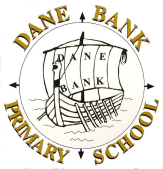 Long Term Curriculum PlanYear 1Dane Bank Primary SchoolLong Term Curriculum PlanYear 1Dane Bank Primary SchoolLong Term Curriculum PlanYear 1Dane Bank Primary SchoolLong Term Curriculum PlanYear 1Dane Bank Primary SchoolLong Term Curriculum PlanYear 1Dane Bank Primary SchoolLong Term Curriculum PlanYear 1Dane Bank Primary SchoolLong Term Curriculum PlanYear 1Autumn 1Autumn 2Spring 1Spring 2Summer 1Summer 2Learning Challenge Topic QLead subjectWhat’s it like where we live?Why do we remember the 5th of November?What will we see on our journey around the world?What was life like when our Grandparents were children?Where do different animals live?Who are our local heroes?Learning Challenge Topic QLead subjectGeographyHistoryGeographyHistoryGeographyHistoryReading for pleasureScienceWhy are humans not like tigers?Y1 POS: Animals including humans (SC1/2.2)Why are humans not like tigers?Y1 POS: Animals including humans (SC1/2.2)Why isn’t everyone afraid of the dark?Y1 POS: Seasonal changes (Sc1/4.1)Which materials should the 3 little pigs have used to design their house?Y1 POS: Everyday materials (Sc1/3.1)Which birds and plants would Little Red Riding Hood find in our local park?Y1 POS: Plants (Sc1/2.1)Which birds and plants would Little Red Riding Hood find in our local park?Y1 POS: Plants (Sc1/2.1)HistoryEvents beyond living memory that are significant nationally/globallyChanges within living memorySignificant historical events, people and places in their own locality.GeographyGeography skills/fieldwork – recognise landmarks and human/physical featuresHuman/physical – Use basic geographical voabLocational knowledge – Name/locate 7 continents&5 oceansPlace knowledge – Contrast UK with a non-European countryLocational knowledge – Name/locate 7 continents&5 oceansGeographical skills/fieldwork – Use world maps, atlases, globes to identify the UKComputing(See objectives below)Walking with dinosaursCreating and using algorithms CS1/2Pictures tell a thousand wordsDigital media/images DL2App AttackProgramming and direction DL1/IT1Crazy CreaturesControl and direction CS1/2/3Young investigatorsInternet research DL2/IT1We are all connectedAccessing the internet DL1/IT1Physical EducationInfant agilityDevelop balance, agility and coordination and apply in a range of activitiesFootballParticipate in team games, developing simple tactics for attacking and defendingDancePerform dances using simple movement patternsTag RugbyParticipate in team games, developing simple tactics for attacking and defendingRoundersParticipate in team games, developing simple tactics for attacking and defendingCricketMaster basic movements including running, jumping, throwing and catchingDesign TechnologyUse a range of materials to design and make products – Create models of housesDesign/Make/Evaluate –Select from tools to create/evaluate products – Create peg doll toysDesign/MakeSelect from and use a wide range of materials and components, including construction materials, textiles and ingredients, according to their characteristicsExplore and use mechanisms, in their productsDesigning and making moving pictures – The ManchesterBeeArtDevelop a wide range of art/design techniques in using colour, pattern, texture… Use drawing, painting and sculpture to develop and share their ideas, experiences and imaginationCreate scratch paintings of bonfire night.Look at the work of a range of artists describing similarities and differences… – artists around the world. Focus on landscape imagesTo use drawing, painting and sculpture to develop and share their ideas, experiences and imaginationTo develop a wide range of art and design techniques in using colour, pattern, texture, line, shape, form and spaceAfrican artwork/sunset paintingsReligious EducationHow do I know I’m being good?Why do Christians celebrate Christmas?Christianity – including: creation, symbols, artefacts, welcoming new members, Easter, inside a church, stories from the BibleChristianity – including: creation, symbols, artefacts, welcoming new members, Easter, inside a church, stories from the BibleWhat do Jews and other religions believe about the creation? (Inc Hindu)What is important to you?Music“Sounds interesting”Play tuned and untuned instruments musically. “The long and short of it”Play tuned and untuned instruments musically.“Feel the pulse”Experiment with, create, select and combine sounds.“Taking off!”Use their voices expressively and creatively by singing songs and speaking chants and rhymes. “What’s the score?”Play tuned and untuned instruments musically.“Rain, rain go away”Listen with concentration and understanding to a range of high-quality live and recorded music.FrenchNon-statutory for Key Stage 1.Some simple greetings and vocab as part of European Day of LanguagesNon-statutory for Key Stage 1.Some simple greetings and vocab as part of European Day of LanguagesNon-statutory for Key Stage 1.Some simple greetings and vocab as part of European Day of LanguagesNon-statutory for Key Stage 1.Some simple greetings and vocab as part of European Day of LanguagesNon-statutory for Key Stage 1.Some simple greetings and vocab as part of European Day of LanguagesNon-statutory for Key Stage 1.Some simple greetings and vocab as part of European Day of LanguagesPSHEEuropean day of languagesInter-cultural understanding & developing an understanding of the global dimension.Anti-Bullying WeekNew beginningsDiscussing changes and target-setting. Becoming our best selves. International Women’s DayLooking at the impact of women in England and across the world.  Earth Day (22nd April)Caring for our world. British Values. Being responsible citizens.ChangesTransition work – moving on. 